Find the volume for each shape.  Use cubic units (un3) for your units.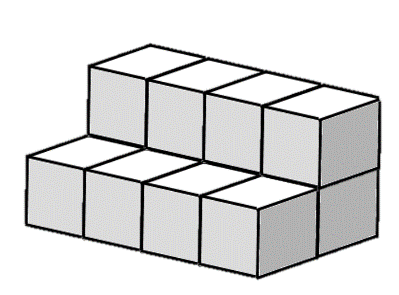 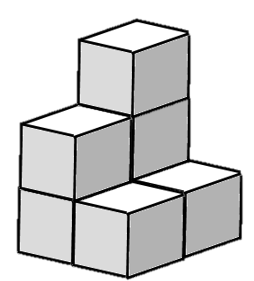 1.  							2.   ______________________		   ______________________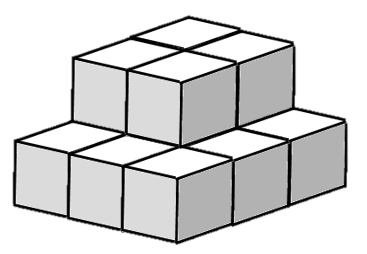 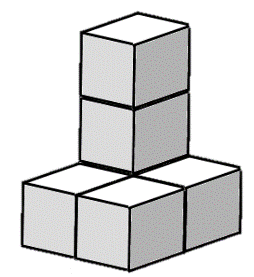 3. 							4.   ______________________		   ______________________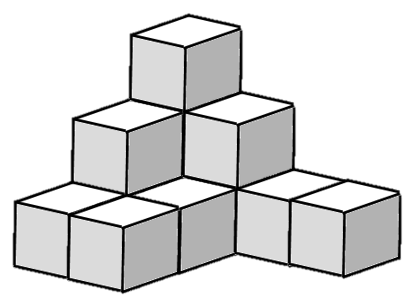 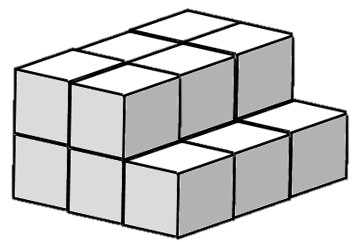 5. 							6.    ______________________		   ______________________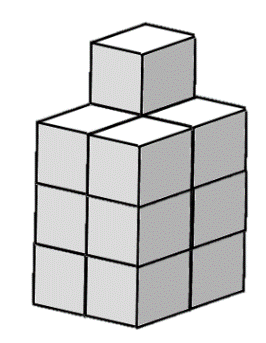 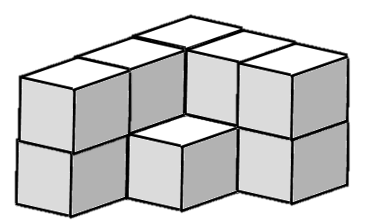 7. 							8.    ______________________		   ______________________Find the volume for each shape.  Use cubic units (un3) for your units.1.  							2.   _________12 units 3_____		   _________7 units 3_____3. 							4.   _________13 units 3_____		   _________6 units 3_____5. 							6.    _________15 units 3_____		   _________12 units 3_____7. 							8.    _________11 units 3_____		   _________13 units 3_____